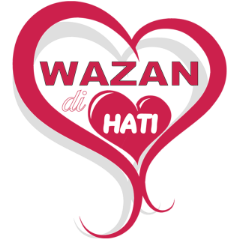 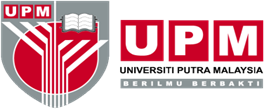 PERMOHONAN BIASISWA WAKAF ILMUUNIVERSITI PUTRA MALAYSIA (UPM)JENIS BIASISWA YANG DITAWARKANBiasiswa AsasiBiasiswa ini dikhaskan kepada pelajar yang sedang mengikuti pengajian Asasi Sains Pertanian di UPM sahaja.Biasiswa DiplomaBiasiswa ini dikhaskan kepada pelajar Diploma UPM Kampus Bintulu (UPMKB) sahaja.Biasiswa BacelorBiasiswa ini dikhaskan kepada pelajar Bacelor yang mengikuti pengajian di UPM sahaja.Biasiswa Khas Orang Kelainan Upaya (OKU)Biasiswa ini dikhaskan kepada pelajar pasca-siswazah yang berstatus orang kelainan upaya (OKU) yang mengikuti pengajian di UPM sahaja.BAHAGIAN I – MAKLUMAT PEMOHONBAHAGIAN II – MAKLUMAT PENGAJIANBAHAGIAN III- MAKLUMAT KELUARGABERIKAN BUTIRAN YANG BERKAITAN MENGENAI IBU / BAPA / PENJAGA PEMOHON.   Rumah Tempat Tinggal : Berbayar/Sewa                                              Tidak berbayar   BUTIRAN ADIK-BERADIK(Sekiranya ruang tidak mencukupi, sila lampirkan kertas lain di belakang)BAHAGIAN IV – KELULUSAN AKADEMIK DAN IKHTISASKEPUTUSAN PEPERIKSAAN SPM, STPM / MATRIKULASI DAN DIPLOMABIASISWA / PINJAMAN ATAU BANTUAN PENGAJIAN YANG SEDANG DIPOHON / DALAM PERTIMBANGANBIASISWA / PINJAMAN ATAU BANTUAN PENGAJIAN YANG PERNAH DITERIMABIASISWA / PINJAMAN ATAU BANTUAN SEDANG DITERIMABAHAGIAN V – KERJAYA DAN KEGIATAN LUARNYATAKAN AKTIVITI KO-KURIKULUM DAN KEGIATAN LUAR TERKINI.BAHAGIAN VI – KARANGANHuraikan dalam 200 patah perkataan perihal diri sendiri, perancangan pengajian dan kerjaya dalam Bahasa Melayu / Bahasa Inggeris dengan menggunakan tulisan tangan yang jelas dan mudah difahami. Sila nyatakan juga anggaran yuran / kos sepanjang tempoh pengajian.(Sila buat lampiran sekiranya ruangan tidak mencukupi).BAHAGIAN VII – PENGAKUANSaya dengan sesungguh dan sebenarnya mengaku bahawa segala maklumat yang diberi adalah benar. Saya juga faham sekiranya terdapat maklumat yang tidak benar, maka permohonan biasiswa ini boleh ditarik balik / diberhentikan dengan serta-merta.Tarikh :  	(Tandatangan Pemohon)PERHATIAN : PENGHANTARAN BORANGBorang permohonan yang telah lengkap diisi berserta salinan dokumen-dokumen yang telah disahkan hendaklah dihantar ke alamat di bawah :Pusat Pengurusan Wakaf, Zakat dan Endowmen (WAZAN)Universiti Putra Malaysia, Bersebelahan Pejabat Pos UPM43400 SerdangSelangor Darul EhsanSENARAI SEMAKPERMOHONAN BIASISWA WAZAN(Hendaklah diisi oleh pelajar semasa mengemukakan borang permohonan)Sila tandakan  sekiranya ya atau X sekiranya tidak di dalam kotak yang disediakan.Borang Permohonan yang telah diisi dengan lengkap;Satu (1) salinan Kad Pengenalan (Pelajar, Ibubapa / Penjaga);Satu (1) salinan Surat Beranak Pelajar;Satu (1) salinan Surat Tawaran Kemasukan ke UPM;Satu (1) salinan Surat Pengesahan Pengajian Pelajar;	Satu (1) salinan Kad Matrik (Pelajar);Satu (1) salinan Sijil SPM / Sijil STPM / Matrikulasi / Diploma / A- Level / IB / Lain-lain (Bagi pemohon tahun 1 pengajian); atau satu (1) salinan terkini Keputusan Akademik Pelajar;Satu (1) keping Gambar Pelajar;Satu (1) salinan Slip Gaji/Pengesahan Pendapatan Terbaru Ibubapa/Penjaga; danSatu (1) salinan Kad Pencen Ibubapa/Penjaga (jika berkaitan).NOTA Salinan hanya boleh disahkan dalam Negara oleh Pegawai Kerajaan dalam Kumpulan Pengurusan dan Profesional, atau Wakil Rakyat Borang permohonan yang lengkap diisi hendaklah bebas dari sebarang unsur penipuan atau pemalsuan maklumat.UNTUK KEGUNAAN PEJABATNo. Rujukan : ____________Keputusan Mesyuarat : Jawatankuasa Pemilihan bertarikh:Lembaga Panel Pemilih bertarikh :Berjaya : _______    Gagal :_______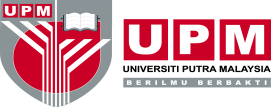 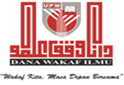 BORANG PERMOHONAN BIASISWA WAKAF ILMUUNIVERSITI PUTRA MALAYSIAJENIS BIASISWA (Tandakan √ pada yang berkenaan)Sila lekatkan gambar di siniUNTUK KEGUNAAN PEJABATNo. Rujukan : ____________Keputusan Mesyuarat : Jawatankuasa Pemilihan bertarikh:Lembaga Panel Pemilih bertarikh :Berjaya : _______    Gagal :_______ARAHAN KEPADA PEMOHONBorang permohonan ini hendaklah diisi oleh pemohon dengan tulisan tangan. Sila gunakan huruf besar. Sertakan bersama salinan Surat Beranak, Kad Pengenalan dan sijil-sijil berkaitan yang telah disahkan. Permohonan yang tidak lengkap dan tidak mengikut peraturan, tidak akan diberi pertimbangan.ARAHAN KEPADA PEMOHONBorang permohonan ini hendaklah diisi oleh pemohon dengan tulisan tangan. Sila gunakan huruf besar. Sertakan bersama salinan Surat Beranak, Kad Pengenalan dan sijil-sijil berkaitan yang telah disahkan. Permohonan yang tidak lengkap dan tidak mengikut peraturan, tidak akan diberi pertimbangan.--Kursus /Program:   	Tahun Pengajian Semasa/Terkini (Tandakan √ pada yang berkenaan)Fakulti:   	Tarikh mula:Kolej Kediaman:   	Tarikh dijangka tamat:  PNGK Terkini:   _________________  Tajaan/Pinjaman semasa: _______________________No Matrik:   ____________________Jumlah Diterima Satu Semester:__________________PERKARABAPA PEMOHONIBU PEMOHONSUAMI / ISTERI PEMOHON(Sekiranya ada)Nama PenuhNo. Kad Pengenalan Alamat RumahHubunganKesihatanNo. TelefonUmurPekerjaanNama Syarikat dan Alamat MajikanNo. Tel. PejabatTarikh BersaraPendapatan/ Pencen Sebulan (RM)Sumber Pendapatan Lain (RM)NAMA PENUHUMURHUBUNGANSEK. / IPT / PEKERJAANBANTUAN PELAJARAN / PENDAPATANPEPERIKSAANSEKOLAH / INSTITUSITAHUNKEPUTUSAN SPMSTPM /MatrikulasiDIPLOMABIASISWA / PINJAMANJABATAN / AGENSIJANGKAAN TARIKH KEPUTUSAN PERMOHONANBIASISWA / PINJAMANJABATAN / AGENSIJUMLAH SETAHUN (RM)JANGKAMASA (DARI – HINGGA)BIASISWA / PINJAMANJABATAN / AGENSIJUMLAH SETAHUN (RM)JANGKAMASA (DARI – HINGGA)AKTIVITIPERSATUAN (Nyatakan Jawatan)